РОЗПОРЯДЖЕННЯ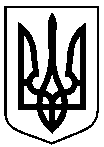 МІСЬКОГО ГОЛОВИм. СумиЗ метою реалізації системи безперервного навчання у сфері охорони праці посадових осіб та інших працівників у процесі трудової діяльності суб’єктів господарювання, відповідно до вимог статті 18 Закону України «Про охорону праці», Типового положення про порядок проведення навчання і перевірки знань з питань охорони праці, затвердженого наказом Державного комітету України з нагляду за охороною праці від 26.01.2005 № 15, керуючись пунктом 20 частини 4 статті 42 Закону України «Про місцеве самоврядування в Україні»:1. Навчання та перевірку знань з питань охорони праці серед посадових осіб та інших працівників у процесі трудової діяльності суб’єктів господарювання, проводити на базі навчально - курсового комбінату.2. Створити постійно діючу комісію по перевірці знань з питань охорони праці посадових осіб та інших працівників суб’єктів господарювання у складі згідно із додатком.3. Постійно діючій комісії по перевірці знань з питань охорони праці посадових осіб та інших працівників суб’єктів господарювання у своїй діяльності керуватись Типовим положенням про порядок проведення навчання і перевірки знань з питань охорони праці, затвердженим наказом Державного комітету України з нагляду за охороною праці від 26.01.2005 № 15 та іншими чинними нормативно – правовими актами України з охорони праці.4. Контроль за виконанням даного розпорядження покласти на заступника міського голови з питань діяльності виконавчих органів ради Мотречко В.В.Керуючий справамивиконавчого комітету					             	Ю.А. ПавликСупрун 701-578Розіслати: до справи, членам комісії2Додатокдо розпорядження міського голови   від  14.12.2023   № 388-Р	Складпостійно діючої комісії по перевірці знань з питань охорони праці посадових осіб та інших працівників суб’єктів господарюванняНачальник відділу з охорони праці		І.В. СупрунПро постійно діючу комісію по перевірці знань з питань охорони праці посадових осіб та інших працівників суб’єктів господарювання, які проходять навчання в ТОВ «Навчально – курсовий комбінат ЛАВ»СупрунІрина Василівна- начальник відділу з охорони праці Сумської міської ради, голова комісії;Члени комісії:Левченко Олексій Федорович- директор ТОВ «Навчально-курсовий комбінат ЛАВ»;ЛевченкоВікторія Вікторівна- юрист, викладач ТОВ «Навчально-курсовий комбінат ЛАВ»;МакерськийОлег Вадимович- викладач ТОВ «Навчально-курсовий комбінат ЛАВ»;ТкаченкоОлександр Геннадійович- заступник голови – головний технічний інспектор праці Сумської обласної ради профспілок.